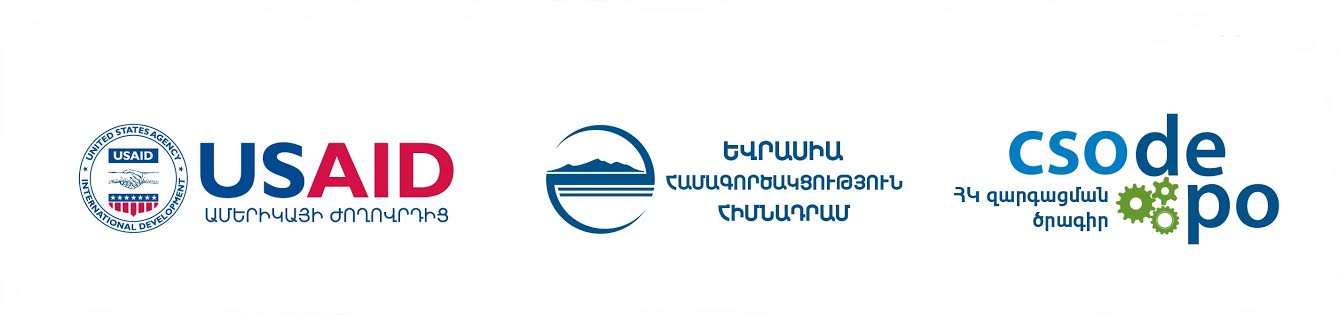 Հրավեր հասարակական կազմակերպություններին մասնակցելու «Մասնագիտական աջակցություն հասարակական կազմակերպությունների կազմակերպական զարգացման» խորհրդատվական ծրագրինՀարգելի գործընկեր, Եվրասիա համագործակցություն հիմնադրամը (ԵՀՀ), «ՀԿ Դեպո» Հասարակական կազմակերպությունների զարգացում» ծրագրի շրջանակներում, քաղաքացիական հասարակության կազմակերպություններին (ՔՀԿ) հրավիրում է դիմել կարողությունների բարելավման մասնագիտական աջակցության ծրագրին։ԱՄՆ ՄԶԳ աջակցությամբ իրականացվող ՀԿ Դեպո - Հասարակական կազմակերպությունների զարգացման ծրագրի շրջանակներում մշակվել է Հայաստանի համար հարմարեցված ՔՀԿ-ների կարողությունների զարգացման գործիք:   Զարգացման գործիքի նպատակն է աջակցել ոչ-առևտրային կազմակերպությունների կազմակերպական կարողությունների գնահատմանը և զարգացմանը։ ԵՀՀ-ը հրավիրում է հասարակական կազմակերպություններին դիմել կարողությունների զարգացման մասնագիտական աջակցության ծրագրին։ ՔՀԿ-ների կարողությունների զարգացման գործիքը հնարավորություն է տալիս ոչ առևտրային կազմակերպություններին բացահայտել կարիքները` կառավարման, վարչարարության, հաղորդակցային և մարկետինգային, համագործակցային հմտությունների, ֆոնդահայթայթման, մարդկային ռեսուրսների, ծրագրերի և ֆինանսական կառավարման բնագավառներում:  Գործիքի օգնությամբ կարելի է գնահատել է ՔՀԿ-ների համար անհրաժեշտ կանոնակարգերի, փաստաթղթերի առկայությունը և աշխատակազմի ընկալումը նշված համակարգերում առկա կարիքների վերաբերյալ։ Գնահատումը սովորաբար տևում է 4 ժամ։ Արդյունքում մասնակիցները ստանում են հստակ պատկերացում իրենց կազմակերպության համակարգերի, կարողություննների,  ինչպես նաև  զարգացման հնարավոր ուղիների մասին։ Վերլուծելով գնահատման արդյունքները՝ ԵՀՀ-ի փորձագետները առաջարկություններ կմշակեն և կտան հանձնարարականներ նշված գործառույթներում կազմակերպական կարողությունների հետագա զարգացման համար։ Ընտրված ՔՀԿ-ներին խորհրդատվությունը կտրամադրվի երկու փուլով: Կազմակերպության համար խորհրդատուի աջակցությամբ կկազմակերպվի կազմակերպական 6 համակարգերի քննարկում` կազմակերպական զարգացման գործիքի կիրառմամբ, ինչպես նաև կտրամադրվի զարգացման ենթակա ոլորտների և առաջարկությունների ամփոփ նկարագիր: Եթե ցանկություն ունեք վերագնահատել Ձեր կազմակերպության կարողությունները` կազմակերպական կարողությունների և համակարգերի քննարկման, զարգացման ենթակա ուղղությունները բացահայտելու և հետագա գործողությունների պլան մշակելու միջոցով, ապա ԵՀՀ Ծրագրի ղեկավար Գայանե Մկրտչյանին gmkrtchyan@epfound.am էլ. հասցեով ուղարկեք կից ներկայացված դիմումի ձևը՝ թեմայի տողում նշելով «Կազմակերպական զարգացման հայտ,  Ձեր ՔՀԿ-ի անունը» ։Խորհրդատվության պայմանները.Կազմակերպական կարողությունների բարելավման գործընթացը կազմակերպվում է ՀԿ ոլորտում փորձված մասնագետների օգնությամբ։  Մասնագետների կազմին կարող եք ծանոթանալ ՀԿ Դեպո պորտալում` http://www.hkdepo.am/hy/experts։ Խորհրդատվությունը կարող է տրամադրվել 2016 թ.-ի հունվար ամսից սկսած։ ԵՀՀ-ն ՀԿ Դեպո ծրագրի շրջանակներում ապահովում է խորհրդատվության մատուցման հիմնական ծախսերը, ներառյալ խորհրդատուի հոնորարը, փոխադրավարձը,  անհրաժեշտության դեպքում՝ գիշերակացի ծախսերը։Ընտրված ՔՀԿ-ն որպես ներդրում պիտի տրամադրի 60.000-80.000 ՀՀ դրամի չափով։ Ներդրումը կխորհրդանշի ՔՀԿ-ի պատրաստակամությունը՝ անցնել գործընթացի փուլերով:Կազմակերպությունները կընտրվեն մրցութային կարգով։ Հարցերի դեպքում կարող եք դիմել ԵՀՀ  Ծրագրի ղեկավար Գայանե Մկրտչյանին` 095-25-15-68 հեռախոսահամարով կամ gmkrtchyan@epfound.am էլ. փոստով։«ՀԿ Դեպո – Հասարակական կազմակերպությունների զարգացման ծրագիրն» իրականացվում է ԱՄՆ միջազգային զարգացման գործակալության աջակցությամբ։ Ծրագրի նպատակն է Հայաստանի քաղաքացիական հասարակության կառույցները զարգացնել այնպես, որ նրանք դառնան երկրում բարեփոխումների գործընթացներին աջակցող կայուն գործիչներ։Դիմում «Մասնագիտական աջակցություն հասարակական կազմակերպությունների կազմակերպական զարգացման» ծրագրինԴիմում «Մասնագիտական աջակցություն հասարակական կազմակերպությունների կազմակերպական զարգացման» ծրագրինՔՀԿ անվանումըԿոնտակտներ`Ղեկավարի անուն, ազգանուն -Հեռախոս -Էլ. Փոստ -Վեբ կայք -Սոցիալական մեդիայում հղումներ -(և այլն)Ե՞րբ է հիմնադրվել կազմակերպությունը։Որո՞նք են գործունեության հիմնական ոլորտները։Ովքե՞ր են շահառուները։Ի՞նչ շոշափելի արդյունքներ է ունեցել կազմակերպությունը մինչ օրս (3-5 օրինակ)։Կազմակերպության տեսլականը, եթե ձևակերպված է։Կազմակերպության առաքելությունը, եթե ձևակերպված է։Կազմակերպության ֆինանսական աղբյուրները (դրամաշնորհներ, ծառայություններ, պետական կառույցներ, մասնավոր սեկտոր և այլն)  Այս պահին իրականացվող ծրագրերը  (ծրագրի անվանումը, ոլորտը, բյուջեն)Արդյո՞ք պլանավորում եք նոր ծրագրերի իրականացում մոտ ապագայում (առաջիկա 1-2 տարիների համար)։ Եթե այո՝ նշեք ոլորտը և մոտավոր բյուջեն։Քանի աշխատակից ունի կազմակերպությունը`ա) հաստիքայինբ) պայմանագրայինգ) կամավորՔանի՞ ժամ/օր կարող եք տրամադրել զարգացման գործընթացին ամբողջ աշխատակազմով։Մասնակցե՞լ եք արդյոք կազմակերպական կարողությունների վերլուծության, գնահատման և զարգացման այլ գործընթացների։  Եթե այո, համառոտ նկարագրեք գործընթացը. երբ է տեղի ունեցել և արդյունքները, եթե առկա են։Ինչու՞ եք կարևորում կազմակերպական զարգացման գործընթացը։Որո՞նք են Ձեր ՔՀԿ-ի առաջնային կազմակերպական խնդիրները։Ի՞նչ կտա կազմակերպությանը այդ խնդիրների լուծումը։Կազմակերպության մասին այլ ինֆորմացիա, որ խիստ կարևորում եք։Պատրա՞ստ եք արդյոք ներդնել 60 000 – 80 000 ՀՀ դրամ գործընթացը կազմակերպելու համար։«ՀԿ դեպո» ծրագրի այլ հնարավորություններից օգտվելու համար, կարող եք հետևել www.hkdepo.am պորտալին, անդամագրվել ծրագրի ֆեյսբուքյան էջին` https://www.facebook.com/csodepo կամ հետևել ԵՀՀ  նորություններին հետևյալ կայքում` http://www.epfarmenia.am/«ՀԿ դեպո» ծրագրի այլ հնարավորություններից օգտվելու համար, կարող եք հետևել www.hkdepo.am պորտալին, անդամագրվել ծրագրի ֆեյսբուքյան էջին` https://www.facebook.com/csodepo կամ հետևել ԵՀՀ  նորություններին հետևյալ կայքում` http://www.epfarmenia.am/